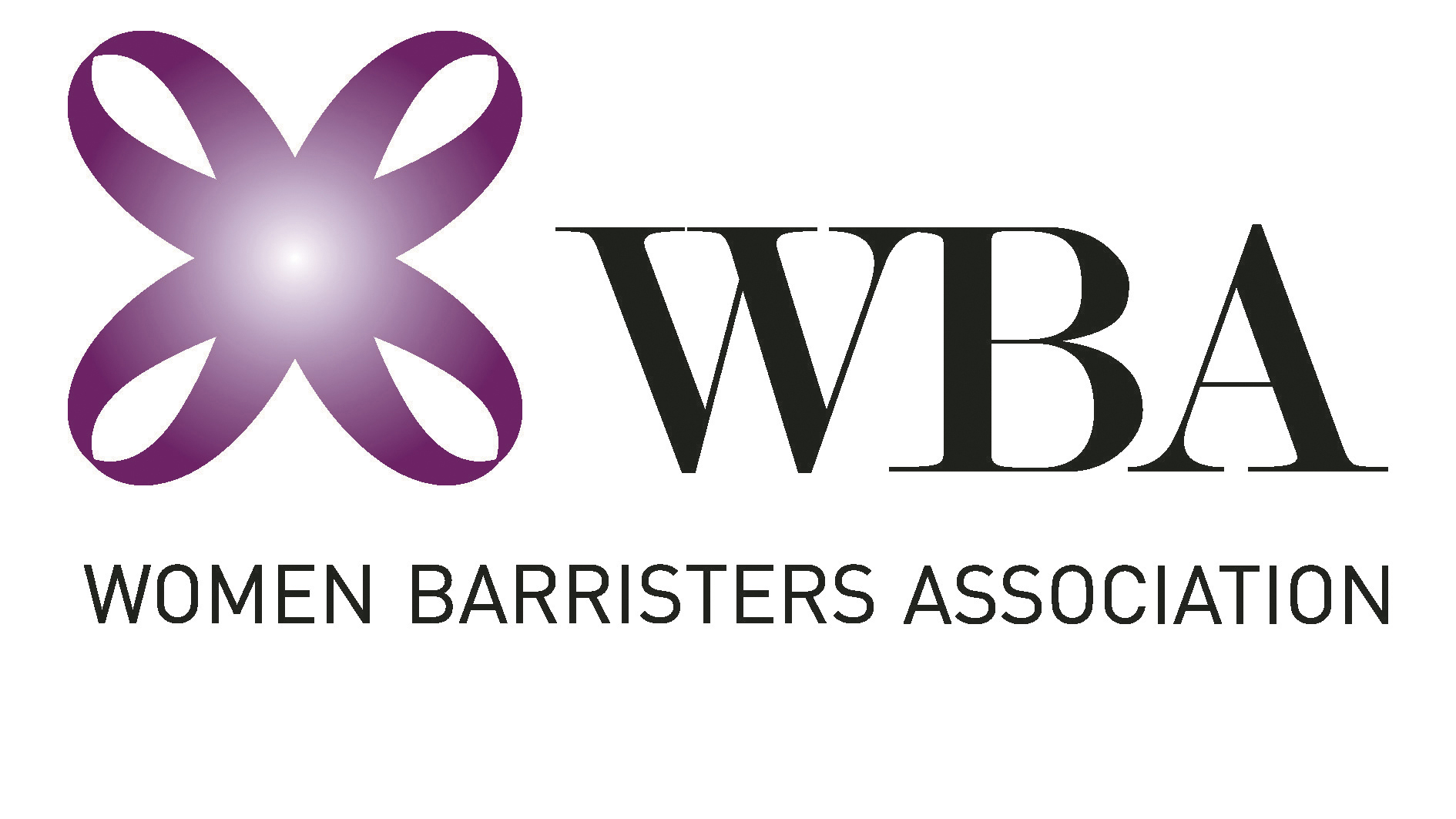 		PROXY FOR AGM 2019Choose one of:	I hereby authorise the Convenor, Kylie Weston-Scheuber, to vote on my behalf at the Annual General Meeting on Tuesday 9 June 2020.OR	I hereby authorise the following WBA member to vote on my behalf at the Annual General Meeting on Tuesday 9 June 2020.Name of authorised proxy: __________________________________Name: ____________________________ Signature: __________________________ Dated:  ____________________________  